THERESE 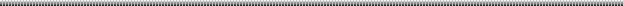 OBJECTIVE :To be a part of an academic environment with an urge for learning and a drive for positive results. To enlighten the students with the knowledge and wisdom that I have gained. Also to contribute to the operational efficiency and enhancing the institutions prosperity while at the same time sourcing for more improvement beyond my intellectual limit and creative skills.WORK EXPERIENCE :	  Worked as a Maths teacher in Maria Montessori Central School (High School) from 1st October 2011 to 30th October 2015. ( 4 years and 1 month)Training Programmes :“Mts & Np” conducted by National Board of Higher Mathematics at Calicut University.Key Responsibilities :Class Advisor Invigilation.ACADEMIC :	PROJECT :A Project on Transitions on  Posets, lattices and semi-lattices at SB College.STRENGTHS :Hard WorkingInterpersonal skills Positive attitude and strong work ethicsTeam playerAdaptable to any situations.PERSONAL DETAILS :Date of Birth				13/11/1988Marital Status				MarriedReligion					Christian		Teaching is my passion and I strongly believe that my success as a teacher is not complete until all my students are able to love the topic they learn.To contact this candidate click this link submit request with CV No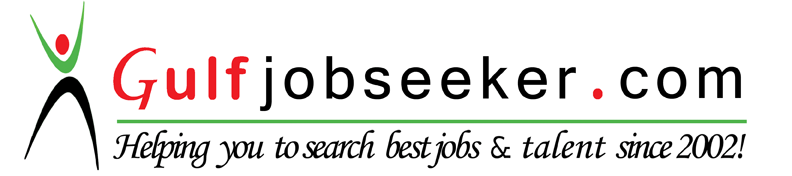       CourseInstitution  Board/UniversityPeriod of StudyPercentageMSc MathematicsSt. Berchmen’s College ChanganacherryMG university2009 - 201165.9B. Sc Mathematics Assumption College, ChanganacherryM.G university2006 - 200983.912thMarthoma Residential School, ThiruvallaICSE2004 - 20066610thChrist Central School,Thiruvalla CBSE200475